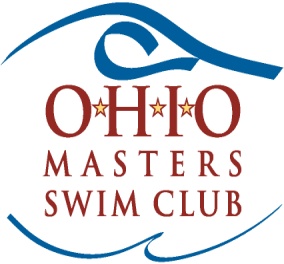 O*H*I*O MASTERS 2017 PENTATHLON (SCY) SWIM MEETAKRON GENERAL   - NORTH4300 Allen Road, ,   Sunday, November 5, 2017USMS SANCTION:  # 187-S006DATES		Warm-ups:  9:00 a.m.  Deck entries until 9:30 a.m  Meet:  10:00 a.m.POOL 	The natatorium  is a premier facility built in 2007.  The pool has six lanes (25 yards) with anti-turbulent lane lines along with a spa and leisure pool.  It is used by the Stow-Munroe Falls High School Swim Team along with the O*H*I*O Masters Akron General  workout group.  Five of the six lanes will be used for the meet with the sixth lane available for warm ups and cool downs.  LOCATION	The natatorium  is part of a state of the art, 96,400 square foot fitness and health center.   A good description of this facility is found at www.aquaticsintl.com/2008/dreamdesigns/akron.html.   Directions from Route 8 South:  Traveling on Route 8 South, exit at Steels Corners Road.  Take a left and go over the bridge.  Turn left on .  The  is located at .  Directions Traveling  on Route 8 North:  Exit at Steels Corners Road.  Take a right.  Turn left on .  Directions from 77 South/North:  Traveling on 77, merge onto Route 8 North.  On Route 8 North, exit at Steels .  Take a right.  Turn left on .From 271 South:  Traveling on 271 South, exit to Route 8 South.  Follow Route 8 South.  Directions Above ELIGIBILITY 	2017 U.S. Masters Swimming rules will govern conduct of the meet.  Because of insurance requirements, all swimmers must be registered with U.S. Masters Swimming for 2017.  If not registered, swimmers can register online with USMS after the entry due date or at the meet, but swimmers must be USMS registered before swimming any events.  The USMS Release of Liability must be signed electronically during online meet entry or must be signed on paper for mailed entries.  Please provide a copy of your USMS card with mailed entries.   DEADLINES	Online registration is offered on ClubAssistant.com.  Online entries will close at NOON on Saturday, November 4, 2017.  Paper entries must be received by the Meet Director by Wednesday, November 1, 2017.  Deck entries will be accepted until 9:30 a.m. on November 5, 2017.   ENTRIES          	ONLINE ENTRIES					PAPER ENTRIESFEES	O*H*I*O Masters Members: $25.00			O*H*I*O Masters Members: $30.00		Non-O*H*I*O: $35.00 				Non-O*H*I*O: $40.00			All DECK Entries: $50.00				Relays are free.				Online entries are paid by credit card to ClubAssistant.com and your credit card will be charged by "ClubAssistant.com Event Billing" for this swim meet.  For mailed entries, make checks payable to O*H*I*O Masters Swim Club and mail to Meet Director, .  Online entries are cost effective and strongly recommended.  		AGE GROUPS  Age of competitor on November 5, 2017 will determine age group.  Age groups are: 18-24, 25-29, 30-34, . . . , 80-84, 		85-89, etc.  For relays:  age group is determined by the age of the youngest swimmer: 18+, 25+, 35+, 45+, etc. AWARDS         To be eligible for the Pentathlon Award, swimmer must compete in all 5 of the mini or all 5 of the maxi pentathlon                             events. There will be a high-point Pentathlon award given for each age and gender group based on a total time in the 5 events.  Ribbons will be given for those who want them for individual events and who do not win the pentathlon.  Results will be  posted on www.ohiomasters.com usually within a day or two.  SEEDING	Heats formed by submitted times, regardless of age or sex, and progress from fast to slow to "No Time" and 			deck entries.MEET DIRECTORS   Kevin McCardle and Tom Gorman	MAIL IN ENTRY FORMO*H*I*O MASTERS PENTATHLON SWIM MEET - SHORT COURSE 25 YARDS - NORTHNovember 5, 2017USMS SANCTION:  # 187-S006NAME _______________________________ SEX ___   AGE ON Nov. 5, 2017 ____  BIRTHDATE ___________ ___ ZIP _______PHONE __________________ TEAM _______ or UNattached ____ USMS #_______________  (with copy of card)Enter one Pentathlon Event - either the Mini-Pentathlon (50’s with the 100 yard IM) or the Maxi-Pentathlon (100’s with the 200 yard IM).  You can also swim individual events if you do not wish to swim the Pentathlon. (maximum of 5 events)  Please enter seed times or "No Time." for each of your events.ENTRY FEES:	Paper Entry O*H*I*O Masters Member				$30.00	=   ______  		Paper Entry NON - O*H*I*O Masters Member			$40.00	=   ______		ALL DECK Entries							$50.00  =   ______		Deadline :  Deadline for Online Entries is Noon, Saturday, November 4, 2017. Paper entries must be received by Wednesday, November 1, 2017. For paper entries make checks payable to:   O*H*I*O MASTERS SWIM CLUB.  Mail to:   Meet Director, , ,    44143Please read and sing the “Participant Waiver and Release of Liability, Assumption of Risk and Indemnity Agreement” on the next page.  Signature ____________________________________  Date  _____________________Sanctioned by  LMSC for USMS,Inc. # 187-S006	PARTICIPANT WAIVER AND RELEASE OF LIABILITY,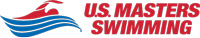 ASSUMPTION OF RISK AND INDEMNITY AGREEMENTFor and in consideration of United States Masters Swimming, Inc. (“USMS”) allowing me, the undersigned, to participate in any USMS sanctioned or approved activity, including swimming camps, clinics, and exhibitions; learn-to-swim programs; swimming tryouts; fitness and training programs (including dryland training); swim practices and workouts (for both pool and open water); pool meets; open water competitions; local, regional, and national competitions and championships (both pool and open water); and related activities (“Event” or “Events”); I, for myself, and on behalf of my spouse, children, heirs and next of kin, and any legal and personal representatives, executors, administrators, successors, and assigns, hereby agree to and make the following contractual representations pursuant to this Waiver and Release of Liability, Assumption of Risk and Indemnity Agreement (the “Agreement”);I hereby certify and represent that (i) I am in good health and in proper physical condition to participate in the Events; and (ii) I have not been advised of any medical conditions that would impair my ability to safely participate in the Events. I agree that it is my sole responsibility to determine whether I am sufficiently fit and healthy enough to participate in the Events.I acknowledge the inherent risks associated with the sport of swimming. I understand that my participation involves risks and dangers, which include, without limitation, the potential for serious bodily injury, sickness and disease, permanent disability, paralysis and death (from drowning or other causes); loss of or damage to personal property and equipment; exposure to extreme conditions and circumstances; accidents involving other participants, event staff, volunteers or spectators; contact or collision with natural or manmade objects; dangers arising from adverse weather conditions; imperfect water conditions; water and surface hazards; facility issues; equipment failure; inadequate safety measures; participants of varying skill levels; situations beyond the immediate control of the Event organizers; and other undefined, not readily foreseeable and presently unknown risks and dangers (“Risks”). I understand that these Risks may be caused in whole or in part by my own actions or inactions, the actions or inactions of others participating in the Events, or the negligent acts or omissions of the Released Parties defined below, and I hereby expressly assume all such Risks and responsibility for any damages, liabilities, losses or expenses that I incur as a result of my participation in any Events.I agree to be familiar with and to abide by the Rules and Regulations established by USMS, including any safety regulations. I accept sole responsibility for my own conduct and actions while participating in the Events.I hereby Release, Waive and Covenant Not to Sue, and further agree to Indemnify, Defend and Hold Harmless the following parties: USMS, its members, clubs, workout groups, event hosts, employees, and volunteers (including, but not limited to, event directors, coaches, officials, judges, timers, safety marshals, lifeguards, and support boat owners and operators); the USMS Swimming Saves Lives Foundation; USMS Local Masters Swimming Committees (LMSCs); the Event organizers and promoters, sponsors and advertisers; pool facility, lake and property owners or operators hosting the Events; law enforcement agencies and other public entities providing support for the Events; and each of their respective parent, subsidiary and affiliated companies, officers, directors, partners, shareholders, members, agents, employees, and volunteers (individually and collectively, the “Released Parties”), with respect to any liability, claim(s), demand(s), cause(s) of action, damage(s), loss or expense (including court costs and reasonable attorneys’ fees) of any kind or nature (“Liability”) which may arise out of, result from, or relate in any way to my participation in the Events, including claims for Liability caused in whole or in part by the negligent acts or omissions of the Released Parties. I further agree that if, despite this Agreement, I, or anyone on my behalf, makes a claim for Liability against any of the Released Parties, I will indemnify, defend and hold harmless each of the Released Parties from any such Liabilities which any may be incurred as the result of such claim.I hereby warrant that I am of legal age and competent to enter into this Agreement, that I have read this Agreement carefully, understand its terms and conditions, acknowledge that I will be giving up substantial legal rights by signing it (including the rights of my spouse, children, heirs and next of kin, and any legal and personal representatives, executors, administrators, successors, and assigns), acknowledge that I have signed this Agreement without any inducement, assurance, or guarantee, and intend for my signature to serve as confirmation of my complete and unconditional acceptance of the terms, conditions and provisions of this Agreement. This Agreement represents the complete understanding between the parties regarding these issues and no oral representations, statements, or inducements have been made apart from this Agreement. If any provision of this Agreement is held to be unlawful, void, or for any reason unenforceable, then that provision shall be deemed severable from this Agreement and shall not affect the validity and enforceability of any remaining provisions.SEEDTIME / BEST GUESS#                 EVENTMINI-PENTATHLONMAXI-PENTATHLON150 BUTTERFLY2100 BUTTERFLY350 BACKSTROKE4100 BACKSTROKE15 MINUTE BREAK / WARM UP550 BREASTSTROKE6100 BREASTSTROKE750 FREESTYLE8100 FREESTYLE15 MINUTE BREAK / WARM UP9100 INDIVIDUAL MEDLEY10200 INDIVIDUAL MEDLEY10 MINUTE BREAK / WARM UP10 MINUTE BREAK / WARM UP10 MINUTE BREAK / WARM UP11200 MEDLEY RELAY12400 MEDLEY RELAYLast NameFirst NameMISex (circle) M       FSex (circle) M       FDate of Birth (mm/dd/yy)Street Address, City, State, ZipStreet Address, City, State, ZipStreet Address, City, State, ZipStreet Address, City, State, ZipStreet Address, City, State, ZipStreet Address, City, State, ZipSignature of ParticipantSignature of ParticipantSignature of ParticipantSignature of ParticipantDate SignedDate Signed